Unión Especial para la Clasificación Internacional de Productos y Servicios para el Registro de las Marcas (Unión de Niza)Comité de ExpertosTrigésima sesiónGinebra, 27 de abril a 1 de mayo de 2020PROYECTO DE ORDEN DEL DÍApreparado por la SecretaríaApertura de la sesiónAprobación del orden del día	Véase el presente documento.Examen de las propuestas derivadas de la 29ª sesión y pendientes de aprobación	Véase el proyecto CE302, Anexo 1.Examen de propuestas de modificación y otros cambios en la NCL (11-2020)Varias propuestasVéase el proyecto CE302, Anexo 2.BastonesVéase el proyecto CE302, Anexo 3.Revisión de títulos de clasesVéase el proyecto CE302, Anexo 4.Cuestiones relativas a la traducciónVéase el proyecto CE302, Anexo 5.Nuevo procedimiento de revisión con el NCLRMS (Sistema de gestión de las revisiones de la Clasificación de Niza)Informe sobre los sistemas informáticos relacionados con la NCLSiguiente sesión del Comité de ExpertosClausura de la sesiónLa sesión de apertura tendrá lugar el lunes 27 de abril de 2020, a las 10 de la mañana, en la sede de la OMPI, chemin des Colombettes 34, Ginebra (edificio AB, sala de conferencias A).[Fin del documento]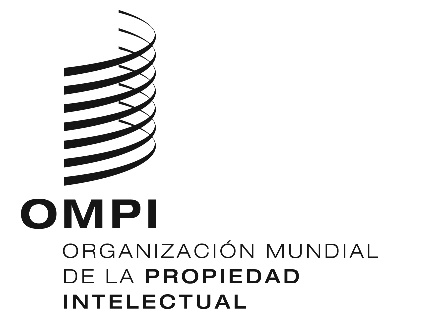 SCLIM/CE/30/1 Prov.  CLIM/CE/30/1 Prov.  CLIM/CE/30/1 Prov.  ORIGINAL: INGLÉSORIGINAL: INGLÉSORIGINAL: INGLÉSFECHA: 7 DE FEBRERO DE 2020FECHA: 7 DE FEBRERO DE 2020FECHA: 7 DE FEBRERO DE 2020